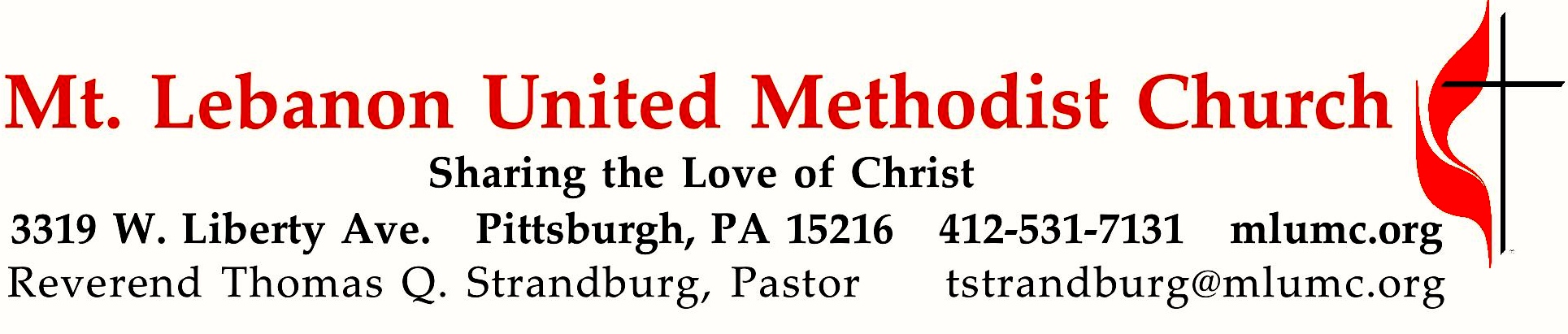 October 13, 2019								     8:30 & 10:45			WE GATHER IN GOD’S NAME …*Asterisk indicates to rise in body or spiritGathering Music     8:30      Hymnal 674	See the morning sun ascending	                Unser Herrscher    		      10:45     Festive Praise					Susan E. Geschke	          Promise BellsGreetingLeader:  	I was glad when they said unto me,People:   	Let us go into the house of the Lord!Psalm 122:1Announcements*Call to WorshipPastor:  	You are the salt of the earth.People:	May we season the world with faithfulness, O God.Pastor:  	You are the light of the world.People:	May your love shine through us, O Christ our Savior.Pastor:	You are a city built on a hill.People:	May your vigor make us bold witnesses, O Spirit of the living God.Worship & Song… TO GIVE PRAISE TO GOD …*Hymnal 66	Praise, my soul, the King of heaven				Lauda anima*Opening Prayer (in unison)O God, our Guide and Guardian,
you have led us apart from the busy world into the quiet of your house.Grant us grace to worship you in Spirit and in truth,
to the comfort of our soulsand the upbuilding of every good purpose and holy desire.Enable us to do more perfectly the work to which you have called us,
that we may not fear the coming of night,
when we shall resign into your hands
  the tasks which you have committed to us.So may we worship you not only with our lips at this hour,
but in word and deed all the days of our lives;through Jesus Christ our Savior. Amen. Karl Ludvig Reichelt*Silent Prayer*Worship & Song 3146	O Breath of Life  (stanza 3) 					Adieu	O Breath of love, come breathe within us,	renewing thought and will and heart.	Come, love of Christ, afresh to win us; 	revive your church in every part. TO CELEBRATE THE FAMILY OF FAITH …*The Sign of Peace			 	Leader:	The peace of Christ be with you.
	People:	And also with you.Gathering Song				    	This, this is where children belong, 	welcomed as part of the worshiping throng.	Water, God’s Word, bread and cup, prayer and song: 	This is where children belong.		     words and music: James Ritchie ©1999 Abingdon PressMessage for Young Disciples                                                                                                           All children are invited. Please sing as children come forward. After the children’s message at the 10:45 service, children ages 3 - 3rd grade may attend Kids Praise in the Welcome Center. Children will be escorted to and from Kids Praise by teachers. They will return to the sanctuary near the end of the service.8:30	Hymnal 263	When Jesus the healer (stanzas 1, 5-7)				      Healer10:45	Handbell Anthem: Glorious things of Thee are spoken     Haydn, arr. D. Linda McKechnie	Chapel Bells		… TO HEAR GOD’S WORD PROCLAIMED …Scripture Reading                                                                  8:30   Betsy Harkins   10:45   Linda Minnotte   A Lesson from the New Testament	10:45    Romans 15: 4-7; 13   	 A Spirit of Unity and HopeResponse	Leader: Hear what the Spirit is saying to God’s people.	People: Thanks be to God.Pastoral PrayerThe Lord’s Prayer  					Our Father, who art in heaven, hallowed be thy name. Thy kingdom come, thy will be 	done, on earth as it is in heaven. Give us this day our daily bread. And forgive us our 	trespasses, as we forgive those who trespass against us. Lead us not into temptation, 	but 	deliver us from evil. For thine is the kingdom, the power, and the glory forever.  	Amen.*Celtic Alleluia: 	Alleluia. (sing 4 times)					 James J. ChepponisScripture Reading*A Lesson from the Gospel	Luke 17:11-19		         Parable of the Good Samaritan	Response	Leader:    The Word of the Lord.	People:    Thanks be to God.… TO OFFER OUR GIFTS AND TO DEDICATE OUR LIVES …8:30   Offertory solo	Elijah: If with all your hearts			             Felix Mendelssohn10:45 Offertory anthem 								Chaz Bowers	1. O breathe on me, O Breath of God, fill me with life anew,	that I may love the things you love and do what you would do.	2. O breathe on me, O Breath of God, until my heart is pure in you; 	until my will is one with yours, to do and to endure.	3. O breathe on me, O Breath of God, my will to yours incline, 	until this selfish part of me glows with your fire divine.	4. O breathe on me, O Breath of God, so I shall never die, but live, 	but live with you the perfect life for all eternity. Amen.*Hymnal 94	Praise God, from whom all blessings flow (standing)		Lasst uns erfreuenPraise God, from whom all blessings flow;Praise God, all creatures here below; Alleluia! Alleluia!Praise God, the source of all our gifts!Praise Jesus Christ, whose power uplifts!Praise the Spirit, Holy Spirit! Alleluia! Alleluia! Alleluia!	adapt. © 1989 The U. Methodist Publishing HousePrayer of DedicationSermon   8:30		“Who is my Neighbor?”                            Rev. Thomas Q. Strandburg, Pastor  10:45                   “Have Hope”        		          Rev. Dawn M. Hand, Superintendent	TO GO REJOICING IN GOD’S NAME!*Hymnal 265	When Christ, the healer (stanzas 1-4)				Erhalt Uns Herr	*Benediction*Hymnal 265	When Christ, the healer (stanza 5)				Erhalt Uns HerrToday’s ServicesThe flowers on the altar are given by Rob and Jane Spicher in celebration of their 5th wedding anniversary. The flowers in the chancel are given in loving memory of Neil Birks.The flowers in the narthex are given by Michael Alexander to his wife Dovey in celebration of their wedding anniversary today.Acolytes   Xavier Sanchez   and   Vivienne VolekGreeters  8:30   Fran Travis   10:45   Jane Casey   Special Music at 8:30 is provided by tenor Robert Richards, a member of the Chancel Choir.Special music at 10:45 is provided by the Chancel Choir conducted by Richard Minnotte. Chaz Bowers, the composer of the offertory anthem, is Director of Music at our neighboring St. Bernard’s Church.  Handbell music is provided by the Promise Bells and the Chapel Bells, directed by Nancy R. Lutz.Worship options for children We encourage children to participate in the Children’s Sermon at both services, and in Kids Praise during the 10:45 service. Nursery services are offered in Room 204 of the Education Building. Ask ushers or greeters and follow signs for direction.Podcasts of Sunday Sermons  Catch up on messages from MLUMC with a podcast of Pastor Tom’s and others’ Sunday sermons. Sermons can be found at http://mlumc.buzzsprout.com or navigate to the site from the link on our webpage, www.mlumc.org. Sermons also will be posted to iTunes. Full recordings of the service are available upon request.Honor or remember a loved one with a flower donation. The flowers that grace the sanctuary each week are generously donated by our church family members. This is a great way to honor or memorialize a special person, event, or milestone in your personal life or in the life of the church. If you are interested in donating flowers on a particular Sunday, contact Lizzie Diller , 412-860-3614. The cost is $33 for the altar, narthex, or columbarium arrangements, and $66 for the chancel flowers.Today’s ScriptureRomans 15: 4-7; 134For whatever was written in former days was written for our instruction, so that by steadfastness and by the encouragement of the scriptures we might have hope.5May the God of steadfastness and encouragement grant you to live in harmony with one another, in accordance with Christ Jesus, 6so that together you may with one voice glorify the God and Father of our Lord Jesus Christ.7Welcome one another, therefore, just as Christ has welcomed you, for the glory of God.13May the God of hope fill you with all joy and peace in believing, so that you may abound in hope by the power of the Holy Spirit.Luke 17:11-1911On the way to Jerusalem Jesus was going through the region between Samaria and Galilee. 12As he entered a village, ten lepers approached him. Keeping their distance, 13they called out, saying, “Jesus, Master, have mercy on us!” 14When he saw them, he said to them, “Go and show yourselves to the priests.” And as they went, they were made clean. 15Then one of them, when he saw that he was healed, turned back, praising God with a loud voice. 16He prostrated himself at Jesus’ feet and thanked him. And he was a Samaritan. 17Then Jesus asked, “Were not ten made clean? But the other nine, where are they? 18Was none of them found to return and give praise to God except this foreigner?” 19Then he said to him, “Get up and go on your way; your faith has made you well.”					Keep in PrayerConvalescing in Care Facilities		Bonnie Amos, Providence PointEd Clarke, Asbury HeightsIsabella (Langston) Field,  St. Alphonsus     	Medical Center, BoiseSteve Howard, Loma Linda University 	Hospital, Loma Linda, CAJohn Katshir, Asbury HeightsPat Seitz, ConcordiaDoris Trimble, Providence PointOlivia Woods, Baptist ManorEzra Gibson, Memorial Sloan-Kettering 	Cancer Center, New York CityConvalescing at HomeBishop George Bashore,Jean Boyer, Mary Caldwell, John Dean, Joseph Festor, Leon Grant, Jr., Dave Lewis,Susan Lichtenfels, George Lindow, Bob Mallery, Carol Van Sickle, Jinny Sheppard, Arlene StewartIn the MilitaryMatt Lewis, USMC,Jason Boyer, SPC Natalie Brown, Maj. Zachary Allen Finch, USMC,
James Iantelli, 1st Lt. Jaskiewicz, 
S. Sgt. Keith Kimmell, Sgt. Brendan Lamport, 
Sgt. Matthew McConahan, Thomas Orda,
David Poncel, Sgt. Steven Reitz, 
Capt. Scott B. Rushe, Pastor Rick Townes, 
Maj. Azizi Wesmiller, Maj. Matthew C. Wesmiller,
Sgt. Keith Scott Winkowski,Sgt Michael Zimmerman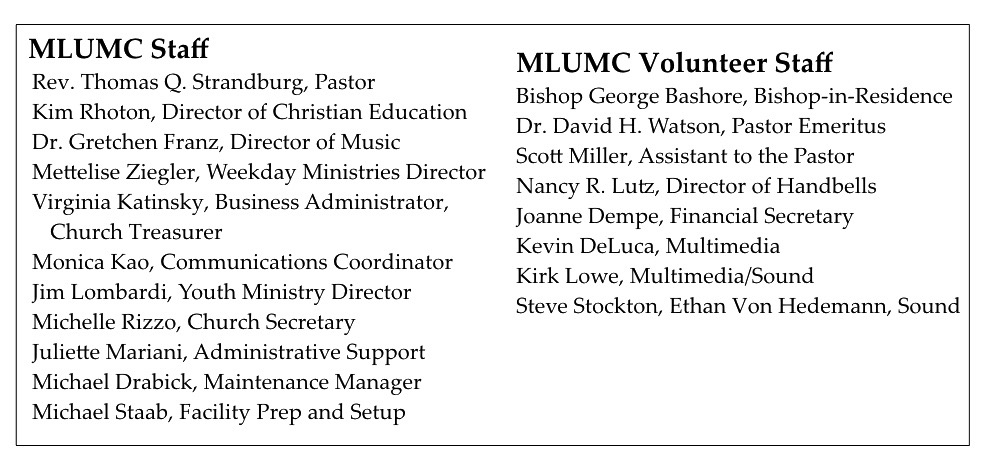 CALENDAR – SUNDAY, OCTOBER 13 THRU SATURDAY, OCTOBER 19SUNDAY 10/13	8:30 am			Worship 				Sanner Chapel	9:30 am			Sunday School				Various	10:45 am		Worship 				Sanctuary	10:45 am		Kids Praise				Welcome Center	11:45 am		Youth Choir				Choir Room	12 pm			Unity Conversation			Asbury		5 pm			Youth Group				WesleyMONDAY 10/14	8 am 			Zwickau Team				Wesley	7 pm 			Chapel Bells				Bell Room	TUESDAY 10/15	8 am			Zwickau Team				Wesley	6 pm			Terrific Tuesday			Asbury	7 pm			Boy Scout Meeting			WesleyWEDNESDAY 10/16	7 pm			Trustees Meeting			Welcome Center	7 pm			Cub Scout Pack Meeting		WesleyTHURSDAY 10/17	6:30 pm			Promise Bells				Bell Room	7:30 pm			Chancel Choir Rehearsal		Choir RoomSATURDAY 10/19	4 pm			Community Fall Festival		Upper Lot